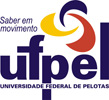 MINISTÉRIO DA EDUCAÇÃO UNIVERSIDADE FEDERAL DE PELOTASCENTRO DE LETRAS E COMUNICAÇÃOCOLEGIADO DO CURSO DE LICENCIATURA EM LETRASCritérios de seleção para Transferência, Reopção e Reingresso para os cursos de  Licenciatura em Letras (Português/Francês, Português/Inglês, Português/Espanhol, Português/Alemão e Português)Terão prioridade os candidatos que se enquadrarem conforme a ordem que se segue: a)    Para  reingresso, reopção e transferência:1) O candidato com maior número de créditos aproveitáveis, em especial do primeiro semestre do curso; 2) O candidato oriundo de cursos de Licenciatura em Letras; 3) O candidato que comprove exercício profissional docente em escola pública nas áreas de Letras e Pedagogia, mas sem curso superior concluído; 4) O candidato com maior idade.b)   Somente para reingresso serão aceitos candidatos com trancamento ou abandono de curso posterior a 2010/1.      As solicitações de aproveitamento de disciplinas seguirão as normas estabelecidas no Regulamento de Graduação da UFPel. A disciplina que o aluno pretende aproveitar não poderá ter sido cursada há mais de dez anos a contar da data de solicitação.  